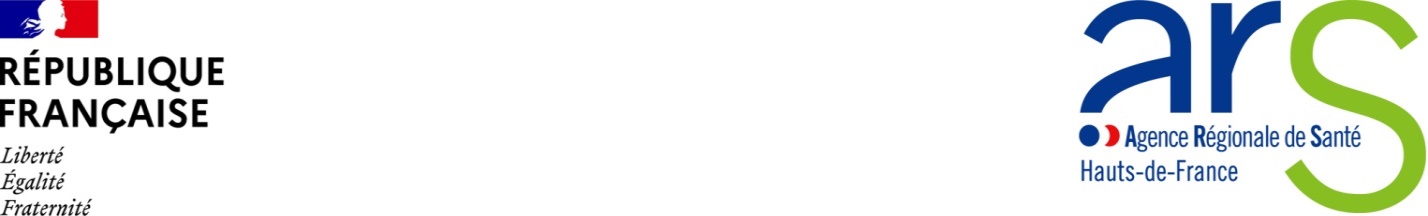 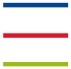 LE COURT SEJOUR GERIATRIQUEPersonnel Equipe médicale Au moins 2 ETP de médecins formés à la gériatrieNom du médecin  responsable: Spécialiste en gériatrie 							Oui 		Non Titulaire de la capacité de gériatrie 					Oui 		Non Equipe paramédicaleNom du cadre de l’unité fonctionnelle : Locaux et plateau technique Locaux Unité comportant au moins 20 lits 						Oui 		Non 	 Nombre de lits : 								ChambresA un ou deux lits à hauteur variable électriques			Oui 		Non 	Avec cabinet de toilettes (WC, douche avec siphon) 			Oui 		Non Accessible aux personnes à mobilité réduite 					Oui 		Non 	Espaces de circulation 								Oui 		Non 	Locaux de stockage des équipements adaptés à la dépendance			Oui 		Non 	Equipements adaptés à la dépendance			 			Oui 		Non 	Fauteuils roulants							Oui 		Non 	Aides à la marche					 		Oui 		Non Système de pesée 							Oui 		Non Système de transfert 						Oui 		Non Matelas anti-escarres 						Oui 		Non Locaux adaptés aux malades Alzheimer 					Oui 		Non 	Plateau techniqueRadiologie conventionnelle 					Accès direct 		Convention	Scanographe 							Accès direct 		ConventionIRM								Accès direct 		ConventionEchographe							Accès direct 		ConventionDoppler veineux et artériel					Accès direct 		Convention Endoscopies digestives						Accès direct 		ConventionLaboratoire (biologie, anapath) 					Accès direct 		ConventionExplorations uro-dynamiques 					Accès direct 		ConventionExplorations fonctionnelles respiratoires 			Accès direct 		ConventionExistence de plages horaires réservées pour certains équipements Décrire Fonctionnement - OrganisationProtocolesDiffusion d'un n° d'appel au médecin traitant du secteur géographique pour admission directe 												Oui 		Non 	Evaluation médico-psycho-sociale gériatrique 					Oui 		Non 	Prise en charge des soins actifs gériatriques 					Oui 		Non 	Existence de protocoles sur : les chutes et fractures 						Oui 		Non 	identification et la correction des facteurs de risqueprise en compte des risques d'ostéoporose lors de toute consultation ou hospitalisation de personnes de plus 60 ans.déclaration et l'analyse des circonstances des chutes dans les services (fiche de déclaration "chute"), avec un protocole de gestion des chutes.actions correctricesstimulation de l'activité physique en mobilisant les personnes précocement (lever, faire marcher, …)aménagement de l'environnement des servicesla dénutrition et les affections bucco-dentaires			Oui 		Non 	réalisation systématiqued’un recueil alimentaire pendant au moins 3 joursd’un bilan nutritionnel comprenant poids, albumine et pré-albumined’un examen bucco-dentaireutilisation du questionnaire Minimal Nutritional Assesment (MNA) pour le repérage des dénutritions.implication d’un représentant de la gériatrie au sein du CLAN (formation, actions de sensibilisation, évaluation,…)valorisation du temps de repas avec un temps minimum d’accompagnement de la prise en charge pour les plus fragiles et l’incitation à la convivialité et l’utilisation de la salle à manger chaque fois que cela est possiblepossibilité de recours à un service diététique formé à la gériatrie pour les patients les plus dénutrisdéveloppement d’un temps d'éducation auprès des patients et des accompagnants avec :une fiche conseil pour tous les dénutris transmise si possible avec un accompagnementun entretien éducatif pour les situations les plus sévères avec un diététicienLes troubles cognitifs et l’accompagnement les familles 		Oui 		Non 	réalisation du MMS de façon systématiquerepérage et la réponse aux situations de crisedéveloppement de groupes de parole des aidants la maltraitance 							Oui 		Non 	existence d’un protocole de gestion des plaintes avec :le repérage des situations de maltraitance (fiche d’alerte sociale),l’organisation de réunions de service pour les cas difficiles, utilisation de l’échelle de Zarit pour diagnostiquer l’épuisement familial.Les complications des pathologies chroniques : cancers, maladies cardio-vasculaires, diabète…											Oui 		Non 	existence de protocoles d’éducation thérapeutique pour les maladies CV et le diabèteparticipation des gériatres au Réunion de concertation pluridisciplinaires(RCP)Les actes suicidaires et la dépression chez le sujet âgé 		Oui 		Non 	partenariat avec la psychiatrie (conventions, protocoles de PEC)utilisation d’une échelle d’évaluation de la dépressionLa prise en charge de la douleur et le développement des soins palliatifsOui 		Non intégration de l’échelle de la douleur dans le bilan d’entrée des patients de plus de 75anslien avec le CLUD de l’établissement ou le référentpartenariat avec les soins palliatifs (unité ou équipe mobile : conventions et protocoles)Les pathologies infectieuses et les infections nosocomiales 		Oui 		Non mise à jour du calendrier vaccinal dans le bilan d’entréeexistence de protocoles d’hydratation et de réhydratationlien avec CLIN de l’établissement ou le référent (formation du personnel au lavage des mains et autres  protocoles d’hygiène)Les complications de décubitus et la prise en charge de l’incontinence 														Oui 		Non fiches de recueil et de protocoles adaptés, avec une grille d’évaluation du risque pour l’organisation du dépistage systématique de l’incontinenceprotocoles de prévention des escarresgrille d’évaluation pour l’adaptation du matelas anti-escarreOrganisation des transferts 						Oui 		Non possibilité de visites à domicile de l’ergothérapeute avant la sortieexistence d’une fiche de recueil sur les conditions sociales de la PA remplie par l’ASexistence des protocoles de transfert vers les structures d’aval sanitaires et médico-sociales (convention ES/EHPAD) en évitant les sorties de WEutilisation du SMAF (système de mesure de l’autonomie fonctionnelle – grille québécoiseexistence d’un dossier de base de transfert de données aux libérauxOrganisation des sorties définitives (domicile ou substitut) 		Oui 		Non S’assurer de la transmission des informations aux médecins traitants et aux intervenants du domicile notamment dans le cadre du travail en réseauPlan de formation du personnel à la gériatrie	Thèmes principauxles chutes et fractures 							Oui 		Non la dénutrition 								Oui 		Non Augmenter la sensibilisation et les capacités des personnels à repérer les patients dénutris et à les orienter vers le soin. Améliorer les compétences des personnels dans la valorisation de la distribution des repas (aide aux repas : installation, etc.) la maltraitance 								Oui 		Non les infections nosocomiales 						Oui 		Non Sensibiliser les personnels des services aux procédures élaborées par le CLIN adaptées à la gériatrieLes démences								Oui 		Non Autres thèmesDécrirePublic concerné par le plan de formation Formation des stagiaires (externes, internes, autres)Spécialisation de personnels par DU, capacité ou autre (selon des thématiques définies : douleur, soins palliatifs, dénutrition, psychogériatrie, oncologie, etc…)Participation de professionnels d’autres structures de la filièreL’HOPITAL DE JOUR GERIATRIQUE ET CONSULTATION MULTIDISCIPLINAIREPersonnel Equipe médicale Nom du médecin gériatre responsable :Adresse mail : Equipe paramédicaleAutresLocaux - FonctionnementLocauxBureau d’accueil								Oui 		Non 	 Bureaux de consultations 							Oui 		Non 	 Salle de rééducation 								Oui 		Non 	 Plateau technique Préciser les plages réservées pour certains équipementsFonctionnement – organisationOrganisation interneModalités d’admission Préciser Recours à d’autres spécialistesPsychiatrie 									Oui 		Non 	 Oncologie 									Oui 		Non 	 Autres (Préciser) : Organisation des relations avec le médecin traitantModalités d’organisation de la concertation des professionnels autour du dossier médical :Liens avec la famille (remise des résultats, accueil,….) :Organisation de prises en charge spécifiques Evaluations médico-psycho-sociales 						Oui 		Non 	 Les chutes et fractures 								Oui 		Non 	 Le bilan mémoire 								Oui 		Non 	 Oncogériatrie 									Oui 		Non 	 Autres (exemples : anémies réfractaires, dénutrition, pansements, etc.)Formation du personnelThèmes des formations réalisées et leurs destinatairesL’EQUIPE MOBILE DE GERIATRIEDans cette partie seront décrites, les différentes activités autorisées de l’EMG (intra, extra-hospitalière à domicile et en EHPAD) EMG intra-hospitalièreLe personnelL’équipe médicale Nom du médecin gériatre responsable :Adresse mail : L’équipe paramédicaleAutresLocauxSecrétariat									Oui 		Non 	 Archivage des dossiers	 							Oui 		Non 	 Fonctionnement – organisationModalités d’interventionService d’urgences de l’établissementPréciser si passage systématique ou sur demande en journée, modalités d’intervention.Autres services internes Préciser les services où l’EMG intervient, les modalités d’intervention (patient vu par IDE et/ou médecin, rôles respectifs des membres de l’équipe…).Avis téléphoniques 							Oui 		Non 	Autres établissements de santé 						Oui 		Non 	Si oui, préciser lesquels et les servicesProtocolesOrganisation interneModalités d’organisation de la concertation des professionnels autour du dossier médicalParticipation à la formation continue des équipes soignantes aux bonnes pratiques gériatriquesOui 		Non 	Si oui, thèmes choisis en N-1Organisation de prises en charge spécifiques Evaluations médico-psycho-sociales 						Oui 		Non Soins palliatifs 									Oui 		Non Préciser si personnel EMG formé ou en partenariat (avec qui) : Psychiatrie 									Oui 		Non Préciser si personnel EMG formé ou en partenariat (avec qui) : Préparation bilan mémoire 							Oui 		Non Autres prises en charge (en clair) 						Oui 		Non EMG extra-hospitalière à domicileLe personnelL’équipe médicale Nom du médecin gériatre responsable :Adresse mail : L’équipe paramédicaleAutresLocauxSecrétariat									Oui 		Non 	 Archivage des dossiers	 							Oui 		Non 	 Fonctionnement – organisationFonctionnementTerritoire d’interventionModalités de saisine (qui, comment ?)Modalités d’organisation des relations avec le médecin traitantModalités d’organisation de la concertation des professionnels autour du dossierEvaluation des conditions de vie pour réduire les risques à domicile par la visite à domicile possible d’un ergothérapeute 							Oui 		Non 	Modalités d’organisation des liens avec dispositifs du domicile (CLIC, services sociaux, SSIAD, réseaux de santé….) Organisation de prises en charge spécifiques Evaluations médico-psycho-sociales 						Oui 		Non Soins palliatifs 									Oui 		Non Préciser si personnel EMG formé ou en partenariat (avec qui) : Psychiatrie 									Oui 		Non Préciser si personnel EMG formé ou en partenariat (avec qui) : Préparation bilan mémoire 							Oui 		Non Autres prises en charge (en clair) 						Oui 		Non EMPGE (équipe mobile de psychogériatrie en EHPAD)Le personnelL’équipe médicale Nom du médecin gériatre responsable :Adresse mail : L’équipe paramédicaleAutresLocauxSecrétariat									Oui 		Non 	 Archivage des dossiers	 							Oui 		Non 	 Fonctionnement – organisationTerritoire d’interventionModalités de saisine de l’équipe (qui, comment ?)Modalités d’organisation des relations avec le médecin traitantModalités d’organisation de la concertation des professionnels autour du dossierL’UNITE DE SSR GERIATRIQUEPersonnel Equipe médicale Nom du médecin gériatre responsable :Adresse mail : Equipe paramédicaleAutresLocaux - FonctionnementLocaux et équipementsChambresA un ou deux lits à hauteur variable électriques			Oui 		Non 	Avec cabinet de toilettes (WC, douche avec siphon) 			Oui 		Non Espaces de circulation équipés de main courante				Oui 		Non 	Locaux de stockage des équipements adaptés à la dépendance			Oui 		Non 	Equipements adaptés à la dépendance			 			Oui 		Non 	Fauteuils roulants							Oui 		Non 	Aides à la marche					 		Oui 		Non Système de pesée 							Oui 		Non Système de transfert 						Oui 		Non Matelas anti-escarres 						Oui 		Non Locaux adaptés aux malades Alzheimer 					Oui 		Non 	Locaux de rééducation 								Oui 		Non DécrireLocaux de consultations, entretiens et éducation 				Oui 		Non 	Lieux de réception des familles 							Oui 		Non 	Lieux de convivialité 								Oui 		Non 	Fonctionnement – organisationAccès aux spécialités 								Oui 		Non 	Bilan médico-psycho-social  							Oui 		Non 	Projet thérapeutique personnalisé 						Oui 		Non 	Procédure de préadmission 							Oui 		Non 	Dossier médical partagé 							Oui 		Non 	Fiche d’orientation 								Oui 		Non 	Organisation des sorties    							Oui 		Non 	LA CONSULTATION MEMOIREPersonnel Equipe médicale Nom du médecin gériatre responsable :Adresse mail : Equipe paramédicaleAutresFonctionnement – organisationRecours à la psychiatrie							Oui 		Non 	Accès organisé à l’imagerie cérébrale 						Oui 		Non 	Accès organisé à l’hôpital de jour gériatrique 					Oui 		Non 	Modalités de PEC :Tests neuropsychologiques						Oui 		Non 	Identification de situations complexes justifiant le recours au CMRR	Oui 		Non 	Travail en coopération avec les autres établissements du territoire 	Oui 		Non 	Implication dans la formation des personnels 				Oui 		Non 	L’UNITE DE SOINS DE LONGUE DUREE Personnel Equipe médicale Nom du médecin gériatre responsable :Adresse mail : Equipe paramédicaleAutresLocaux et équipements ChambresA un ou deux lits à hauteur variable électriques			Oui 		Non 	Avec cabinet de toilettes (WC, douche avec siphon) 			Oui 		Non Espaces de circulation équipés de main courante				Oui 		Non 	Locaux de stockage des équipements adaptés à la dépendance			Oui 		Non 	Equipements adaptés à la dépendance			 			Oui 		Non 	Fauteuils roulants							Oui 		Non 	Aides à la marche					 		Oui 		Non Système de pesée 							Oui 		Non Système de transfert 						Oui 		Non Matelas anti-escarres 						Oui 		Non Locaux adaptés aux malades Alzheimer 					Oui 		Non 	Locaux de consultation, entretien et éducation 					Oui 		Non 	Lieux de réception des familles 							Oui 		Non 	Lieux de convivialité 								Oui 		Non 	Fonctionnement – organisationProcédure de préadmission 							Oui 		Non 	Contrat de séjour 								Oui 		Non 	Bilan médico-psycho-social       							Oui 		Non 	Projet thérapeutique personnalisé						Oui 		Non 	Dossier médical partagé	     						Oui 		Non 	Accès aux spécialités 								Oui 		Non Organisation des sorties     							Oui 		Non ProtocolesOrganisation interneModalités d’intervention et d’astreinte des praticiensModalités d’organisation de la concertation des professionnels autour du dossier médicalParticipation à la formation continue des équipes soignantes en pratiques gériatriques 	Oui 		Non Si oui, thèmes choisisOrganisation des liens avec les familles et usagers (Jours définis de réception, boite à idées, traitement des plaintes, commission personnes âgées,…)Organisation de prises en charge spécifiques Evaluations médico-psycho-sociales 						Oui 		Non Soins palliatifs 									Oui 		Non Psychiatrie											Oui 		Non 	Bilan mémoire 									Oui 		Non 	Autres											Oui 		Non 	Organisation externeOrganisation des relations avec le médecin traitantDécrireOrganisation des liens avec dispositifs du domicile (CLIC, services sociaux, SSIAD, réseaux de santé….) Liens avec les EHPADL’HOSPITALISATION A DOMICILEPersonnel Equipe médicale Nom du médecin coordonnateur :Spécialité : Formations complémentaires (soins palliatifs, gériatrie, etc.) : Si temps partiel, mentionner les autres fonctions : Adresse mail : Equipe paramédicale salariéeAutresFonctionnement - organisationTerritoire d’interventionConventions avec IDE libéraux 							Oui 		Non 	Nombre :Conventions avec EHPAD 							Oui 		Non 	Nombre : Conventions avec SSIAD 							Oui 		Non 	Nombre :A dupliquer si plusieurs trajectoires identifiéesDiagnosticIndiquer les éléments diagnostics qui ont permis d’identifier le choix d’amélioration de cette trajectoire.Pistes envisagées Décrire les pistes envisagées et leurs modalités de mise en œuvreStatut juridiqueNom et adresse du lieu d’implantationAdresse mail du représentant légalN° FINESSEJETN° SIRETTéléphone AutoriséOUI/NONAutoriséOUI/NONInstalléOUI/NONCapacitéCapacitéAutoriséOUI/NONAutoriséOUI/NONInstalléOUI/NONLitsPlacesMédecine en hospitalisation complète Court séjour gériatriqueMédecine en hospitalisation à temps partielHôpital de jour gériatriqueHADChirurgie en hospitalisation complèteChirurgie ambulatoirePsychiatrie générale – hospitalisation complètePsychiatrie générale – hospitalisation de jourPsychiatrie générale – hospitalisation de nuitPsychiatrie générale – Placement familial thérapeutiquePsychiatrie générale – Appartements thérapeutiquesréanimation – adulte médecine d’urgence↘ Préciser les modalités ↘ Préciser les modalités ↘ Préciser les modalités ↘ Préciser les modalités ↘ Préciser les modalités ↘ Préciser les modalités Traitement du cancer – RadiothérapieTraitement du cancer – RadiothérapieTraitement du cancer - ChimiothérapieTraitement du cancer - ChimiothérapieTraitement du cancer - ChirurgieTraitement du cancer - Chirurgie↘ Préciser les modalités↘ Préciser les modalités↘ Préciser les modalités↘ Préciser les modalités↘ Préciser les modalités↘ Préciser les modalitésSSR ADULTESSSR ADULTESSSR ADULTESSSR ADULTESSSR ADULTESSSR ADULTESSSR – Non spécialisésSSR – Non spécialisésSSR – Affections de l’appareil locomoteurSSR – Affections de l’appareil locomoteurSSR – Affections du système nerveuxSSR – Affections du système nerveuxSSR – Affections cardio-vasculairesSSR – Affections cardio-vasculairesSSR – Affections respiratoiresSSR – Affections respiratoiresSSR – Affectons du système digestif, métabolique et endocrinienSSR – Affectons du système digestif, métabolique et endocrinienSSR – Affections onco-hématologiquesSSR – Affections onco-hématologiquesSSR – Affections des grands brûlésSSR – Affections des grands brûlésSSR – Affections des conduites addictivesSSR – Affections des conduites addictivesSSR – Affections de la personne âgée, polypathologique, dépendante ou à risque de dépendanceSSR – Affections de la personne âgée, polypathologique, dépendante ou à risque de dépendanceUnité cognitivo-comportementale (UCC)Unité cognitivo-comportementale (UCC)USLDUSLDUnité d’hébergement renforcée (UHR) labelliséeUnité d’hébergement renforcée (UHR) labelliséeEHPADEHPADHébergement temporaireHébergement temporaireAccueil de jourAccueil de jourPASAPASAUnité de vie Alzheimer Unité de vie Alzheimer Unité de soins palliatifsUnité de soins palliatifsLits identifiés en soins palliatifs Lits identifiés en soins palliatifs Consultation mémoireOUI/NONEquipe mobile de gériatrie intra-hospitalièreOUI/NONEquipe mobile de gériatrie extra-hospitalièreOUI/NONEquipe mobile de psychogériatrie OUI/NONEquipe mobile de soins palliatifsOUI/NONAutres (Préciser)OUI/NONPôle ou structuration gériatriqueOUI/NONDate de mise en place officielle (décision des instances de gouvernance)Nom du chef de pôleComposition du pôle gériatrique (décrire les unités qui le composent)Cadre de direction responsable du pôle (préciser nom et coordonnées)Cadre de santé dédié (préciser nom et coordonnées)NombreETP GériatreAutres effectifs médicaux (préciser la spécialité)NombreETP IDEAides-soignants Dont formés ASGAide médico-psychologiquePsychologue Assistant socialPsychomotricienErgothérapeuteKinésithérapeuteAnimateur STAPSOrthophonisteDiététicienAutres effectifs paramédicauxNombreETP NombreETP GériatreAutres effectifs médicaux (préciser la spécialité)NombreETP IDEAides-soignants Dont formés ASGAide médico-psychologiquePsychologue Assistant socialPsychomotricienErgothérapeuteKinésithérapeuteAnimateur STAPSOrthophonisteDiététicienAutres effectifs paramédicauxNombreETP NombreETP SecrétariatAutres NombreETP GériatreAutres effectifs médicaux (préciser la spécialité)NombreETP IDEAides-soignants Dont formés ASGPsychologue Assistant socialPsychomotricienErgothérapeuteKinésithérapeuteOrthophonisteDiététicienNombreETP SecrétariatAutres NombreETP GériatreAutres effectifs médicaux (préciser la spécialité)NombreETP IDEAutres NombreETP SecrétariatAutres NombreETP GériatreAutres effectifs médicaux (préciser la spécialité)NombreETP IDEPsychologueAutres NombreETP SecrétariatAutres NombreETP GériatreAutres effectifs médicaux (préciser la spécialité)NombreETP IDEAides-soignants Dont formés ASGAide médico-psychologiquePsychologue Assistant socialPsychomotricienErgothérapeuteKinésithérapeuteAnimateur STAPSOrthophonisteDiététicienAutres effectifs paramédicauxNombreETP NombreETP SecrétariatAutres NombreETP GériatreAutres (préciser la spécialité)NombreETP NeuropsychologueIDEOrthophonisteAutres effectifs paramédicauxNombreETP NombreETP SecrétariatAutres NombreETP GériatreAutres effectifs médicaux (préciser la spécialité)NombreETP IDEAides-soignants Dont formés ASGAide médico-psychologiquePsychologue Assistant socialPsychomotricienErgothérapeuteKinésithérapeuteAnimateur STAPSOrthophonisteDiététicienAutres effectifs paramédicauxNombreETP NombreETP SecrétariatAutres NombreETP Médecin coordonnateurAutres effectifs médicaux (préciser la spécialité)NombreETP IDEAides-soignants Dont formés ASGAssistant socialPsychologue DiététicienAutres effectifs paramédicauxNombreETP NombreETP SecrétariatAutres THEMESREF. ANAPQUESTIONNAIREREPONSE DE L’ETABLISSEMENTTHEMESREF. ANAPQUESTIONNAIRE(OUI/NON/A COMPLETER)La filière interne de l’établissement La filière interne de l’établissement La filière interne de l’établissement La filière interne de l’établissement Gouvernance7La coordination administrative et la coordination médicale (gériatre) de la filière sont-elles en place ? GouvernanceCette coordination de la filière est-elle différente de celle du pôle en secteur public ? Le pôle comprend-il toutes les unités de la gériatrie ?GouvernanceY a-t-il une commission gériatrique auprès de l'instance médicale représentative?GouvernanceLes différentes spécialités visées par la coopération en interne sont-elles représentées en commission gériatrique (urgences, orthopédie/rhumatologie, neurologie, psychiatrie, oncologie)GouvernanceS’il n’y a pas de commission gériatrique, y a-t-il des réflexions pré-existantes avec des spécialités visées par l’appel à projets ? si oui,  lesquelles ?Gouvernance9Les usagers et/ou les aidants sont-ils impliqués dans la gouvernance de la filière ?Gouvernance53La filière a-t-elle conventionné avec le CHU pour accueillir des internes? Diagnostic interne16La filière bénéficie-t-elle des compétences du DIM  et/ou du contrôleur de gestion ?Diagnostic interne20Avez-vous défini des profils patients pour organiser la filière ?Diagnostic interne19Avez-vous décrit les flux de personnes âgées entrant par les urgences ?Diagnostic interne34Des chemins cliniques ont-ils été formalisés (planification des soins, définition des missions des acteurs, conditions de déclenchement des avis spécialisés, etc.)?Diagnostic interne35Des démarches de type "patient traceur" sont-elles déployées au sein de la filière ?Organisation et fonctionnement1La filière dont vous faites partie comporte-t-elle toutes les structures de soins recommandées par la circulaire de 2007 et les critères du PRS (court séjour gériatrique d'au moins 20 lits, équipe mobile de gériatrie, unité de consultations et d’hospitalisation de jour gériatrique , SSR gériatrique, USLD, structure d'urgences) ?Organisation et fonctionnement28L'EMG est-elle en mesure de répondre aux sollicitations pour avis gériatrique de tous les services de MCO qui en ont besoin ?Organisation et fonctionnement50Un outil de repérage des personnes en risque de fragilité ou risque d’iatrogénie hospitalière existe-t-il aux urgences et dans les services hospitaliers (hors gériatrie) ?Organisation et fonctionnement29L'EMG intervient-elle aux urgences ?Organisation et fonctionnement30Aux urgences, une organisation dédiée aux personnes âgées (ex. : circuit court spécifique, Unité d'Hospitalisation de Courte Durée dédiée attenante aux urgences...) a-t-elle été mise en place ?Organisation et fonctionnement44Travaillez-vous étroitement avec les services de MCO (réunions bilatérales régulières avec les chefs de service, chartes de fonctionnement…) ?Organisation et fonctionnement33La durée prévisionnelle de séjour dans la filière est-elle estimée en début de séjour (en CSG et SSRg) ?Organisation et fonctionnement31Des actions spécifiques sont-elles menées en vue d'optimiser les durées de séjour ?Organisation et fonctionnement26Des actions spécifiques sont-elles menées pour diminuer les mutations internes à l'établissement MCO (en provenance d'autres unités d'hospitalisation complète vers la gériatrie) ?Organisation et fonctionnement27Des actions spécifiques sont-elles menées pour gérer les situations d'hébergement de gériatrie dans d'autres services (ex : évaluation rapide, disponibilités des plateaux techniques, mobilisation des compétences) ?Organisation et fonctionnement14Les modalités permettant l'échange d’informations (fiche de liaison médicale et infirmière, etc.) sont-elles réfléchies collectivement au sein de la filière ?Organisation et fonctionnement47La filière facilite-t-elle l'accès aux spécialités non gériatriques (soins palliatifs, psychiatrie, etc.) ?Organisation et fonctionnement46Des téléconsultations gériatriques ont-elles été mises en place pour les structures partenaires (EHPAD) ? si oui de quels types ?Organisation et fonctionnement46Des téléconsultations gériatriques ont-elles été mises en place pour les structures partenaires (EHPAD) ? si oui de quels types ?Organisation et fonctionnement38Des protocoles d'indications de l'hospitalisation à domicile sont-ils formalisés ? si oui lesquels ?Organisation et fonctionnement48Un numéro unique est-il en place pour assurer un premier niveau de réponse gériatrique par téléphone aux partenaires dont médecins traitants ?Organisation et fonctionnement49La filière propose-t-elle des formations aux personnels des services d'urgences (ex. : repérage de la fragilité) ? si oui lesquelles ?Organisation et fonctionnementLa filière propose-t-elle des formations flash dans les autres services ? si oui lesquelles ?